Игры с математическим содержанием
для детей с ОВЗ
5-6 летДля умственного развития детей существенное значение имеет приобретение ими математических представлений, которые активно влияют на формирование умственных действий, столь необходимых для познания окружающего мира и решения различного рода практических задач, а также для успешного обучения. К. Д. Ушинский писал: «При первоначальном обучении счету ... также не должно спешить и идти дальше не иначе, как овладев прежним, а овладев чем-нибудь, никогда не оставлять его без постоянного приложения к делу». При этом он подчеркивал, что применять изученное лучше всего в новых условиях, противоположных тем, в которых ребенок их получал. Многие видные психологи и педагоги (П.Я. Гальперин, А.Н. Леушина, Т.В. Тарунтаева и др.) считают, что формирование у детей математических представлений должно опираться на предметно-чувственную деятельность, в процессе которой легче усвоить весь объем знаний и умений, осознанно овладеть навыками счета.
Обучение математике не должно быть обязательно скучным занятием для ребенка, к тому же существует просто огромное количество математических игр и игр-обучалок для малышей. Дело в том, что детская память избирательна. Ребенок усваивает только то, что его заинтересовало, удивило, обрадовало или испугало. Он вряд ли запомнит что-то, на его взгляд, неинтересное, даже если взрослые настаивают. Поэтому основная задача педагогов и родителей сделать так, чтобы малышу было интересно заниматься счетом. Тогда маленькие непоседы и сами не заметят, как научатся считать.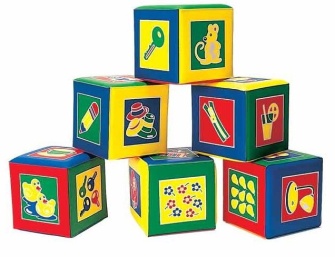  «Положи на 1 больше»Цель: Упражнять в умении увеличивать заданное количество на один, вести пересчет предметов в пределах 6-ти, подводить итог счету.Оборудование: Набор снежинок  и 3 картонных прямоугольника.
Ход: Наступила зима. Часто идет снег,  и снежинки прилипают к окну. Мы с мамой сидели дома и смотрели в окно. А вы же  знаете что, даже глядя в окно можно играть. Мама предложила считать снежинки на окне. Давайте поиграем вместе с мамой. 
Взрослый предлагает выложить на первом прямоугольнике  4  снежинки.
Прошло немного времени, и на окно прилипла еще одна снежинка.
Взрослый предлагает посчитать снежинки на первом прямоугольнике  и на второй  положить на 1 снежинку больше.
Еще немного времени прошло, и  на окно прилипла еще одна снежинка.
Взрослый предлагает посчитать снежинки  на втором прямоугольнике  и на третий  положить на 1 снежинку больше.
Ребенку  предлагается назвать количество снежинок на каждом прямоугольнике.
Итог: Обращается внимание ребенка, что на каждом следующем прямоугольнике число снежинок увеличивается на один.«Посчитай птичек»Цель: Показать образование числа 7, научить вести счет в пределах 7-ти. Упражнять в установлении равенства.
Оборудование: счетный материал: картинки снегири и синички.
Ход:  Взрослый  выкладывает на столе в один ряд 2 группы картинок (синицы и снегири) на некотором расстоянии одну от другой и спрашивает: 
- Как называют этих птиц? Поровну ли их? Как проверить?
 Ребенок размещает картинки в 2 ряда, одну под другой.  Выясняет, что птиц поровну, по 6.
 Взрослый добавляет синичку и спрашивает:- Сколько стало синиц? 
- Как получилось 7 синичек?   
- Сколько было? 
- Сколько добавили? 
- Сколько стало? 
- Каких птиц получилось больше? Сколько их?
-  Каких меньше? Сколько их? 
- Какое число больше: 6 или 7? 
- Какое меньше? 
- Как сделать, чтобы птиц стало поровну по 7. 
(Подчеркивает, если одну птицу  убрать, то тоже станет поровну по 6). 
Предлагает добавить 1-го снегиря и сосчитать птиц.«Хватит ли снеговикам ведер?»Цель: Упражнять в соотнесении множеств по количеству, закреплять навык счета и подведение итога.Оборудование: плоские картонные фигурки снеговиков и ведер, разные по размеру.Ход: Все дети очень любят лепить зимой снеговиков. Однажды на улице дети слепили снеговиков и приготовили для них ведра. Давайте с вами поможем детям.
- Сколько снеговиков? (пять)
- Сколько ведер? (пять)
- Хватит ли снеговикам ведер?  (Да, потому что их поровну, по пять)
- Какого размера снеговики? (большой, поменьше, еще меньше, самый маленький)
- Какого размера ведра? (большое, поменьше, еще меньше, самое маленькое)
Одень  каждому снеговику ведро, которое подходит ему по размеру.«Считай, запоминай»
Цель: Упражнять в счете предметов по названному числу и  запоминании его. Закреплять умение находить равное количество предметов.Оборудование: мелкий счетный материал: елочные игрушки.
Ход: Скоро замечательный праздник – Новый год. У нас  это самый любимый праздник. Все обязательно наряжают в своих домах елки. Давайте  распределим  игрушки для елки. 
Взрослый объясняет детям, что они будут учиться отсчитывать столько  предметов, сколько он скажет.Задание 1- Сережа, принеси 3 шарика  и положи  на этот стол. 
- Витя, проверь, сколько шаров принес Сережа. В результате на одном столе оказывается 2 игрушки, на втором-3, на третьем-4, на четвертом-5. Задание 2Затем ребенку предлагается отсчитать определенное число игрушек и поставить на тот стол, где столько же таких игрушек, так, чтобы было видно, что их поровну. Выполнив задание, ребенок рассказывает, что сделал. 
Другой ребенок проверяет, верно ли выполнено задание.
«Считай, сравнивай, рисуй»Цель: Устанавливать равенство или неравенство между двумя группами предметов, когда предметы расположены непривычно (в круге,  квадрате), подвести к понятию, что число не зависит от размера.Оборудование: мелкий счетный материал: плоские картонные елочки (большие и маленькие), круг, квадрат, прямоугольник.Ход:  Взрослый размешает в круге большие елки, а в квадрате маленькие.
- Сколько елочек в кругу? (четыре)
- Сколько елочек в квадрате? (четыре)
- Что про них можно сказать? (елочек в круге и квадрате поровну по четыре)Нарисуй в прямоугольнике столько кружков, сколько елок в круге.
